DISCIPLINE OF SPEECH- LANGUAGE PATHOLOGY 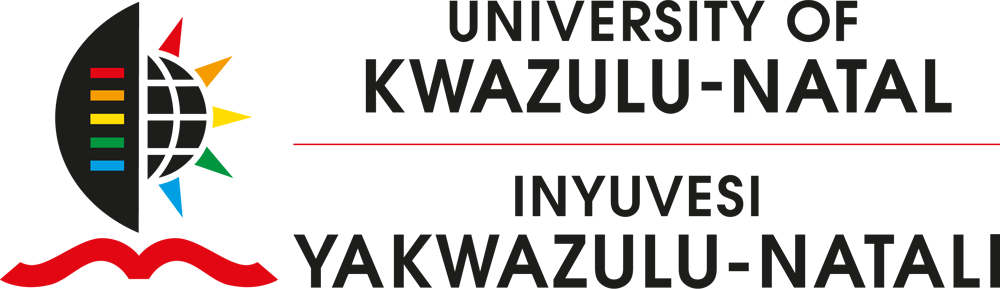 SCHOOL OF HEALTH SCIENCESTel: 031 260 8983Fax: 031 260 8984E-mail: hlongwa@ukzn.ac.za RE: SPEECH & LANGUAGE INITIAL ASSESSMENT CLINIC (Assessment of Speech, Language, Learning and Feeding difficulties)                           The Discipline of Speech-Language Pathology at the University of KwaZulu-Natal (Westville Campus) offers in-depth clinical assessments and/or intervention for a range of communication and feeding disorders for clients of all ages as part of student training. In the Initial Assessment Clinic which runs on a Friday morning (7:45- 12:00), 4th year students are trained to assess and determine the type and extent of the communication disorder for clients of all age ranges (toddler to adult). Assessments are conducted in all languages the client is exposed toIf you know of anyone that presents with any difficulties mentioned below, kindly forward our information and details to the individual, parents or caregivers. You could also contact us on the numbers provided.  INITIAL ASSESSMENT CLINIC DAY: FRIDAY MORNINGTIMES: 7:45 – 12:00 A FEE IS CHARGED. FOR APPOINTMENTS PLEASE CALL:  Speech-Language Pathology Clinic Coordinator: Pretty HlongwaTelephone Number: (031) 260 8983 ***(Appointments strictly by booking ONLYRE: SPEECH, LANGUAGE, LEARNING AND/OR FEEDING DIFFICULTIESAssessment and Intervention of the following Communication Disorders are conducted as follows: INITIAL ASSESSMENT CLINIC (ASSESSMENT for all communication disorders below)INITIAL ASSESSMENT CLINIC (ASSESSMENT for all communication disorders below)UKZN WESTVILLE CAMPUSFRIDAY (7:45 – 12:00)UKZN WESTVILLE CAMPUSFRIDAY (7:45 – 12:00)COMMUNICATION DISORDERCHARACTERISTICSCHARACTERISTICSINTERVENTION SERVICES OFFERED AT UKZN CAMPUSSpeech Sound System DisorderPhonology and Articulation DisordersDifficulty with speech sound productionLispsDifficulty with speech sound productionLispsUKZN WESTVILLE CAMPUSThursday AfternoonsVoice Disorders Vocal Nodules, Vocal Abuse, Dysphonia, Aphonia, GERDVocal Nodules, Vocal Abuse, Dysphonia, Aphonia, GERD(services provided off campus)Fluency DisordersStuttering Stuttering UKZN WESTVILLE CAMPUSMonday AfternoonsDevelopmental Language DisordersDuring Developmental Years (0-5 years)Difficulty understanding/speaking words and sentencesLanguage Delay, Language Disorder During Developmental Years (0-5 years)Difficulty understanding/speaking words and sentencesLanguage Delay, Language Disorder UKZN WESTVILLE CAMPUSTuesday AfternoonsLanguage Learning Difficulties School Aged Years Spelling, Reading and Writing Difficulties, Dyslexia, Specific Learning Impairment, Understanding of Language Rules School Aged Years Spelling, Reading and Writing Difficulties, Dyslexia, Specific Learning Impairment, Understanding of Language Rules (services provided off campus)Cognitive Communication DisordersTraumatic Brain Injury, Right Hemisphere DisordersAphasia, Dementia, Dysarthria, Apraxia Traumatic Brain Injury, Right Hemisphere DisordersAphasia, Dementia, Dysarthria, Apraxia (services provided off campus)Communication and Feeding Disorders/Dysphagia associated with the following:Tracheostomy, Laryngectomy Dysphagia- difficulty swallowingTracheostomy, Laryngectomy Dysphagia- difficulty swallowing(services provided off campus)Communication and Feeding Disorders associated with other Conditions/DisordersAutism Spectrum Disorder, Down Syndrome, Cerebral Palsy, Fragile X Syndrome, Selective Mutism, Intellectual DisabilityAuditory Processing Disorders, Central Auditory Processing Disorder, Attention Deficit Hyperactivity Disorder (ADHD), Hearing Loss, Cochlear Implant, Cleft Lip/Palate, Childhood Apraxia of Speech, Developmental Dysarthria Autism Spectrum Disorder, Down Syndrome, Cerebral Palsy, Fragile X Syndrome, Selective Mutism, Intellectual DisabilityAuditory Processing Disorders, Central Auditory Processing Disorder, Attention Deficit Hyperactivity Disorder (ADHD), Hearing Loss, Cochlear Implant, Cleft Lip/Palate, Childhood Apraxia of Speech, Developmental Dysarthria 